Liebe Kolleginnen und liebe Kollegen,im Rahmen des kulturellen Jahresschwerpunktthemas „Zeit – 100 Tage, ein Thema“ präsentiert der Autor und Fotograf Harald Keller vom 9. bis zum 30. Oktober die Fotoausstellung „Zeitsprünge“ im StadtgalerieCafé. Keller stellt alten Fotos von Osnabrücker Motiven aus seinem Archiv aktuelle Aufnahmen von 2016 mit annähernd gleicher Perspektive gegenüber. Der Vergleich provoziert einen zweiten, intensiveren Blick und damit Erkenntnisse und Gedanken zum gestellten Thema „ZEIT“. Über die Ausstellung möchten Sie Harald Keller und Anke Bramlage, Leiterin des Projektbüros des städtischen Fachbereichs Kultur und Koordinatorin des Kulturextras „Zeit“ informieren und Sie zu einemPressegesprächam Donnerstag, 6. Oktober 2016, um 14.30 Uhrim StadtgalerieCafé, Große Gildewart 14,herzlich einladen.Mit freundlichen GrüßenNina Hoss	Stadt Osnabrück  Postfach 44 60  49034 Osnabrück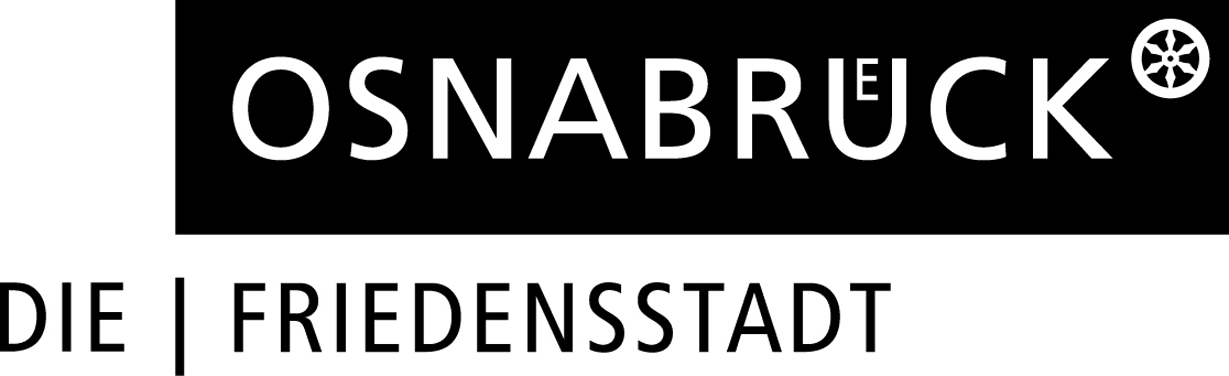 Stadt Osnabrück  Postfach 44 60  49034 OsnabrückD E R   O B E R B Ü R G E R M E I S T E RAn die MedienAn die MedienReferat Medien und ÖffentlichkeitsarbeitRathaus49074 Osnabrück H   Heger TorNina HossTel.: 0541 323-4557Fax: 0541 323-4353hoss.n@osnabrueck.dewww.osnabrueck.deIhr Zeichen / DatumUnser Zeichen / DatumReferat Medien und ÖffentlichkeitsarbeitRathaus49074 Osnabrück H   Heger TorNina HossTel.: 0541 323-4557Fax: 0541 323-4353hoss.n@osnabrueck.dewww.osnabrueck.denh / 30.09.2016Referat Medien und ÖffentlichkeitsarbeitRathaus49074 Osnabrück H   Heger TorNina HossTel.: 0541 323-4557Fax: 0541 323-4353hoss.n@osnabrueck.dewww.osnabrueck.deFotoausstellung „Zeitsprünge“ im StadtgalerieCaféFotoausstellung „Zeitsprünge“ im StadtgalerieCaféFotoausstellung „Zeitsprünge“ im StadtgalerieCaféReferat Medien und ÖffentlichkeitsarbeitRathaus49074 Osnabrück H   Heger TorNina HossTel.: 0541 323-4557Fax: 0541 323-4353hoss.n@osnabrueck.dewww.osnabrueck.de